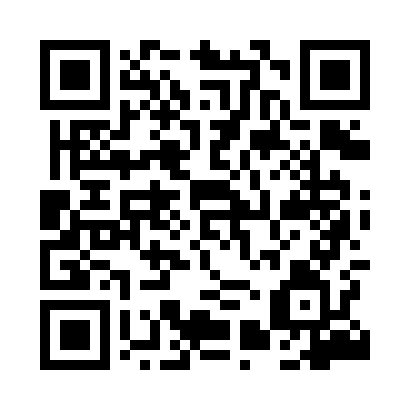 Prayer times for Mielno, PolandMon 1 Apr 2024 - Tue 30 Apr 2024High Latitude Method: Angle Based RulePrayer Calculation Method: Muslim World LeagueAsar Calculation Method: HanafiPrayer times provided by https://www.salahtimes.comDateDayFajrSunriseDhuhrAsrMaghribIsha1Mon4:146:2312:555:217:299:292Tue4:116:2112:555:227:309:323Wed4:086:1812:555:247:329:344Thu4:056:1612:545:257:349:375Fri4:016:1312:545:277:369:406Sat3:586:1112:545:287:389:427Sun3:556:0812:545:297:409:458Mon3:516:0612:535:317:429:489Tue3:486:0312:535:327:449:5110Wed3:446:0112:535:337:469:5411Thu3:415:5912:525:357:479:5612Fri3:375:5612:525:367:499:5913Sat3:335:5412:525:377:5110:0214Sun3:305:5112:525:387:5310:0515Mon3:265:4912:515:407:5510:0816Tue3:225:4712:515:417:5710:1117Wed3:195:4412:515:427:5910:1518Thu3:155:4212:515:438:0110:1819Fri3:115:4012:515:458:0310:2120Sat3:075:3712:505:468:0410:2421Sun3:035:3512:505:478:0610:2822Mon2:595:3312:505:488:0810:3123Tue2:545:3112:505:508:1010:3524Wed2:505:2812:505:518:1210:3825Thu2:465:2612:495:528:1410:4226Fri2:415:2412:495:538:1610:4627Sat2:385:2212:495:548:1810:5028Sun2:385:2012:495:568:1910:5229Mon2:375:1712:495:578:2110:5330Tue2:365:1512:495:588:2310:54